期日　2020年6月21日(日)時間　9:00～12:00　AM参加形式　zoomでのオンライン研修講師　NY州スクールサイコロジスト　バーンズ亀山静子氏ファシリテーター　早稲田大学教授　高橋あつ子氏参加費用　学会員1000円（早大生：無料　他大生：500円）　　　　　非会員（一般参加）３０００円（早大生：１０００円　他大生１５００円）　〇お申し込み方法下記URLまたはQRコードからGoogleフォームにアクセスして、必要事項をご入力ください。お申し込み用URL：https://forms.gle/k7BpshfqopTBsfEU6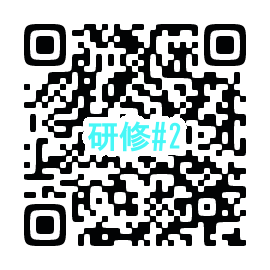 【締め切りは6月18日（木）です】